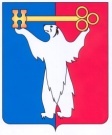 АДМИНИСТРАЦИЯ ГОРОДА НОРИЛЬСКАКРАСНОЯРСКОГО КРАЯРАСПОРЯЖЕНИЕ31.01.2014	    г.Норильск	          №  411О внесении изменений в распоряжение Администрации города Норильска от 30.01.2012 № 254В соответствии с решением Городской транспортной комиссии по организации пассажирских перевозок на территории муниципального образования город Норильск, протокол от 20.12.2013 № 8,Внести в распоряжение Администрации города Норильска от 30.01.2012 № 254 «Об утверждении реестра муниципальных маршрутов регулярных пассажирских перевозок и перечня остановочных пунктов» (далее – Распоряжение) следующие изменения:Реестр муниципальных маршрутов регулярных пассажирских перевозок, утвержденный Распоряжением, изложить в редакции согласно приложению № 1 к настоящему распоряжению.Перечень остановочных пунктов муниципальных маршрутов регулярных пассажирских перевозок, утвержденный Распоряжением, изложить в редакции согласно приложению № 2 к настоящему распоряжению.Опубликовать настоящее распоряжение в газете «Заполярная правда» и разместить его на официальном сайте муниципального образования город Норильск.Настоящее распоряжение вступает в силу по истечении 10 дней со дня опубликования в газете «Заполярная правда».Заместитель Руководителя Администрации города Норильскапо городскому хозяйству	и градостроительству                                       В.А. КалининПриложение №1к распоряжениюАдминистрациигорода Норильскаот  31.01.2014 № 411УтвержденРаспоряжениемАдминистрациигорода Норильскаот 30.01.2012 № 254РЕЕСТРмуниципальных маршрутов регулярных пассажирских перевозокПриложение № 2 к распоряжениюАдминистрациигорода Норильскаот   31.01.2014 № 411УТВЕРЖДЕНраспоряжениемАдминистрациигорода Норильскаот 30.01.2012 № 254Переченьостановочных пунктовмуниципальных маршрутов регулярных пассажирских перевозок 1. Маршрут № 1 «Ул. Комсомольская - Административно-деловой центр (далее - АДЦ) - ул. Талнахская»:1.1. Маршрут № 1 «А» «Школа № 1 - АДЦ - Школа № 1» с остановками: школа № 1, Дворец культуры, школа № 6, Норильский почтамт, улица Комсомольская, улица Красноярская, АДЦ, улица Бегичева, проезд Котульского, площадь Газовиков, ресторан «Кавказ», магазин «1000 мелочей», магазин «Подсолнух», Корпоративный университет, улица Талнахская, Храм, Центр полярной медицины, Институт, школа № 1»;1.2. Маршрут № 1 «Б» «Детская больница - АДЦ - Детская больница» с остановками: Детская больница, улица Ветеранов, Противопожарная служба, ателье «Башмачок», гипермаркет «Вега», магазин «Сказка», улица Ленинградская, Художественная галерея, магазин «Жар птица», Детская поликлиника, АДЦ, улица Красноярская, улица Комсомольская, Норильский почтамт, Городской парк, Институт Крайнего Севера, Детская больница.2. Маршрут № 2 «АБК НПОПАТ - АДЦ - АБК НПОПАТ» (кольцевой) с остановками: АБК НПОПАТ, КИПиА (по требованию), площадь Завенягина, Механический завод (по требованию), Управление главного механика, Гараж, Соцгород (по требованию), Управление комбината, ресторан «Лама», Авиакассы, магазин «Книгомир», улица Ленинградская, улица Орджоникидзе, Городской центр культуры, Художественная галерея, магазин «Жар птица», Детская поликлиника, АДЦ, улица Красноярская, Ленинский проспект, кафе «Поляна», магазин «Северок», улица Дзержинского, бульвар Влюбленных, Аптека, Художественный салон, Гвардейская площадь, Соцгород (по требованию), Гараж, ИТУ-спецстрой (по требованию), площадь Завенягина, АБК НПОПАТ.3. Маршрут № 4 «ОВЦ - завод Стройкомплект» с остановками:в прямом направлении: ОВЦ, Механический завод (по требованию), АБК механического завода (по требованию), улица Энергетическая (по требованию), Спецэнергомонтаж (по требованию), Круглое озеро (по требованию), ТЭЦ-1, Хлебозавод, улица Ветеранов, магазин «Енисей», ресторан «Лама», Авиакассы, магазин «Книгомир», магазин «Юбилейный», площадь Металлургов, улица Красноярская, улица Вокзальная, Управление НЖД (по требованию), Медный завод, Металлургический цех (по требованию), Переезд (по требованию), ГТП (по требованию), Торгмонтаж (по требованию), завод «Стройкомплект»;в обратном направлении: завод «Стройкомплект», Торгмонтаж (по требованию), ГТП (по требованию), Переезд (по требованию), Металлургический цех (по требованию), Медный завод, Управление НЖД (по требованию), улица Вокзальная, улица Красноярская, Ленинский проспект, кафе «Поляна», магазин «Северок», улица Дзержинского, Бульвар Влюбленных, Аптека, Художественный салон, улица Пушкина, Центр полярной медицины, Хлебозавод, ТЭЦ-1, Круглое озеро (по требованию), УВВС (по требованию), улица Энергетическая (по требованию), Норильский промышленный транспорт (по требованию), АБК механического завода (по требованию), Механический завод (по требованию), Плавильный цех (по требованию), ОВЦ.4. Маршрут № 5 «ОВЦ - Медный завод»:4.1. Маршрут № 5 «А» «ОВЦ - ул. Комсомольская - Медный завод» с остановками:в прямом направлении: ОВЦ, Механический завод (по требованию), АБК механического завода (по требованию), улица Энергетическая (по требованию), Спецэнергомонтаж (по требованию), Круглое озеро (по требованию), ТЭЦ-1, Хлебозавод, Институт, школа № 1, Дворец культуры, школа № 6, Норильский почтамт, улица Комсомольская, улица Красноярская, улица Вокзальная, Управление НЖД (по требованию), Медный завод;в обратном направлении: Медный завод, Управление НЖД (по требованию), улица Вокзальная, улица Красноярская, ул. Комсомольская, Норильский почтамт, Городской парк, Институт Крайнего Севера, Детская больница, Хлебозавод, ТЭЦ-1, Круглое озеро (по требованию), УВВС (по требованию), улица Энергетическая (по требованию), Норильский промышленный транспорт (по требованию), АБК механического завода (по требованию), Механический завод (по требованию), Плавильный цех (по требованию), ОВЦ;4.2. Маршрут № 5 «Б» «ОВЦ - ул. Талнахская - Медный завод» с остановками:в прямом направлении: ОВЦ, Механический завод (по требованию), АБК механического завода (по требованию), улица Энергетическая (по требованию), Спецэнергомонтаж (по требованию), Круглое озеро (по требованию), ТЭЦ-1, Хлебозавод, улица Ветеранов, Противопожарная служба, ателье «Башмачок», гипермаркет «Вега», магазин «Сказка», улица Ленинградская, Художественная галерея, магазин «Жар птица», Детская поликлиника, АДЦ, улица Вокзальная, Управление НЖД (по требованию), Медный завод;в обратном направлении: Медный завод, Управление НЖД (по требованию), улица Вокзальная, АДЦ, улица Бегичева, проезд Котульского, площадь Газовиков, ресторан «Кавказ», магазин «1000 мелочей», магазин «Подсолнух», Корпоративный университет, улица Талнахская, Храм, Центр полярной медицины, Хлебозавод, ТЭЦ-1, Круглое озеро (по требованию), УВВС (по требованию), улица Энергетическая (по требованию), Норильский промышленный транспорт (по требованию), АБК механического завода (по требованию), Механический завод (по требованию), Плавильный цех (по требованию), ОВЦ.5. Маршрут № 6 «ЦООП - Медный завод» с остановками:в прямом направлении: ЦООП, Бутовый (по требованию), ХКЦ, Цементный завод, Утильбаза (по требованию), Насосная (по требованию), Электродепо (по требованию), улица Энергетическая (по требованию), Спецэнергомонтаж (по требованию), Круглое озеро (по требованию), ТЭЦ-1, Хлебозавод, улица Ветеранов, Противопожарная служба, ателье «Башмачок», гипермаркет «Вега», магазин «Сказка», улица Ленинградская, Художественная галерея, магазин «Жар птица», Детская поликлиника, АДЦ, улица Вокзальная, Управление НЖД (по требованию), Медный завод;в обратном направлении: Медный завод, Управление НЖД (по требованию), улица Вокзальная, АДЦ, улица Бегичева, проезд Котульского, площадь Газовиков, ресторан «Кавказ», магазин «1000 мелочей», магазин «Подсолнух», Корпоративный университет, улица Талнахская, Храм, Центр полярной медицины, Хлебозавод, ТЭЦ-1, Круглое озеро (по требованию), УВВС (по требованию), улица Энергетическая (по требованию), Норильский промышленный транспорт (по требованию), Электродепо (по требованию), Насосная (по требованию), Утильбаза (по требованию), Цементный завод, ХКЦ, Бутовый (по требованию), ЦООП.6. Маршрут № 7 «АДЦ - улица Талнахская - Ленинский проспект - АДЦ» (кольцевой):6.1. Маршрут № 7 «А» «АДЦ - улица Талнахская - АДЦ» с остановками: АДЦ, улица Бегичева, проезд Котульского, площадь Газовиков, ресторан «Кавказ», магазин «1000 мелочей», магазин «Подсолнух», Корпоративный университет, улица Талнахская, Храм, Центр полярной медицины, Институт, Управление комбината, ресторан «Лама», Авиакассы, магазин «Книгомир», магазин «Юбилейный», улица Ленинградская, площадь Металлургов, улица Красноярская, АДЦ.6.2. Маршрут № 7 «Б» «АДЦ - Ленинский проспект - АДЦ» с остановками: АДЦ, улица Красноярская, Ленинский проспект, кафе «Поляна», магазин «Рибок», магазин «Северок», улица Дзержинского, бульвар Влюбленных, Аптека, Художественный салон, Гвардейская площадь, Детская больница, улица Ветеранов, Противопожарная служба, ателье «Башмачок», гипермаркет «Вега», магазин «Сказка», улица Ленинградская, Художественная галерея, магазин «Жар птица», Детская поликлиника, АДЦ.7. Маршрут № 8 «АДЦ - ул. Талнахская - ул. Комсомольская - АДЦ» (кольцевой):7.1. маршрут № 8 «А» «АДЦ - ул. Талнахская - АДЦ» с остановками: АДЦ, улица Бегичева, проезд Котульского, площадь Газовиков, ресторан «Кавказ», магазин «1000 мелочей», магазин «Подсолнух», Корпоративный университет, улица Талнахская, Храм, Центр полярной медицины, Институт, школа № 1, Дворец культуры, школа № 6, Норильский почтамт, улица Комсомольская, улица Красноярская, АДЦ;7.2. Маршрут № 8 «Б» «АДЦ - ул. Комсомольская - АДЦ» с остановками: АДЦ, улица Красноярская, улица Комсомольская, Норильский почтамт, Городской парк, Институт Крайнего Севера, Детская больница, улица Ветеранов, Противопожарная служба, ателье «Башмачок», гипермаркет «Вега», магазин «Сказка», улица Ленинградская, Художественная галерея, магазин «Жар птица», Детская поликлиника, АДЦ.8. Маршрут № 11 «ЦООП - Молокозавод» с остановками:в прямом направлении: ЦООП, Бутовый (по требованию), ХКЦ, Кирпичный завод (по требованию), Цементный завод, Утильбаза (по требованию), Насосная (по требованию), Электродепо (по требованию), улица Энергетическая (по требованию), Гараж, Соцгород (по требованию), школа № 1, Дворец культуры, школа № 6, Норильский почтамт, улица Комсомольская, улица Красноярская, АДЦ, Пождепо, Молокозавод;в обратном направлении: Молокозавод, Пождепо, АДЦ, улица Красноярская, улица Комсомольская, Норильский почтамт, Городской парк, Институт Крайнего Севера, Соцгород (по требованию), Гараж, улица Энергетическая (по требованию), Норильский промышленный транспорт (по требованию), Электродепо (по требованию), Насосная (по требованию), Утильбаза (по требованию), Цементный завод, Кирпичный завод (по требованию), ХКЦ, Бутовый (по требованию), ЦООП.9. Маршрут № 11 «К» «Молокозавод - улица Энергетическая - ЦООП» с остановками:в прямом направлении: Молокозавод, Пождепо, АДЦ, улица Красноярская, улица Комсомольская, Норильский почтамт, Городской парк, Институт Крайнего Севера, Соцгород (по требованию), Гараж, улица Энергетическая (по требованию), Норильский промышленный транспорт (по требованию), Электродепо (по требованию), Утильбаза (по требованию), Цементный завод, Кирпичный завод (по требованию), ХКЦ, Бутовый (по требованию), ЦООП;в обратном направлении: ЦООП, Бутовый (по требованию), ХКЦ, Кирпичный завод (по требованию), Цементный завод, Утильбаза (по требованию), Электродепо (по требованию), улица Энергетическая (по требованию), Гараж, Соцгород (по требованию), школа № 1, Дворец культуры, школа № 6, Норильский почтамт, улица Комсомольская, улица Красноярская, АДЦ, Пождепо, Молокозавод.10. Маршрут № 11 «У» «Управление комбината - Молокозавод» с остановками:в прямом направлении: Гвардейская площадь, школа № 1, Дворец культуры, школа № 6, Норильский почтамт, улица Комсомольская, улица Красноярская, АДЦ, Пождепо, Молокозавод;в обратном направлении: Молокозавод, Пождепо, АДЦ, улица Красноярская, улица Комсомольская, Норильский почтамт, Городской парк, Институт Крайнего Севера, Управление комбината.11. Маршрут № 12 «Рудник «Заполярный» - УАДиС» с остановками:в прямом направлении: рудник «Заполярный», НОФ (по требованию), ТНРМ (по требованию), «0» пикет (по требованию), Рудоуправление (по требованию), Механический завод (по требованию), Управление главного механика, Гараж, Соцгород (по требованию), Управление комбината, ресторан «Лама», Авиакассы, магазин «Книгомир», улица Ленинградская, площадь Металлургов, улица Красноярская, улица Нансена, Зубгора, улица Набережная, Насосная (по требованию), База № 2 (по требованию), Кислородная (по требованию), Нефтебаза (по требованию), Складское хозяйство (по требованию), База № 4 (по требованию), АТО ЦАТК (по требованию), УАДиС;в обратном направлении: УАДиС, Гаражи (по требованию), АТО ЦАТК (по требованию), База № 4 (по требованию), Складское хозяйство (по требованию), Нефтебаза (по требованию), Кислородная (по требованию), База № 2 (по требованию), Насосная (по требованию), улица Набережная, магазин «Путораны», улица Нансена, улица Красноярская, Ленинский проспект, кафе «Поляна», магазин «Северок», улица Дзержинского, Бульвар влюбленных, Аптека, Художественный салон, Гвардейская площадь, Соцгород (по требованию), Гараж, ИТУ-спецстрой, улица Заводская (по требованию), Рудоуправление (по требованию), «0» пикет (по требованию), ТНРМ (по требованию), НОФ (по требованию), рудник «Заполярный».12. Маршрут № 14 «УТВГС - АДЦ - УТВГС»:12.1. Маршрут № 14 «А» «УТВГС - ул. Комсомольская - АДЦ - УТВГС» с остановками: УТВГС, Автодор, Круглое озеро (по требованию), ТЭЦ-1, Хлебозавод, Институт, школа № 1, Дворец культуры, школа № 6, Норильский почтамт, улица Комсомольская, улица Красноярская, АДЦ, улица Бегичева, проезд Котульского, площадь Газовиков, Дом Дружбы, улица Лауреатов, Пивзавод, Корпоративный университет, улица Талнахская, Храм, Центр полярной медицины, Хлебозавод, ТЭЦ-1, Автодор, УТВГС;12.2. Маршрут № 14 «Б» «УТВГС - ул. Талнахская - АДЦ - УТВГС» с остановками: УТВГС, Автодор, ТЭЦ-1, Хлебозавод, улица Ветеранов, Противопожарная служба, ателье «Башмачок», гипермаркет «Вега», Пивзавод, магазин «Эльдорадо», Тубдиспансер, магазин «Жар птица», Детская поликлиника, АДЦ, улица Красноярская, улица Комсомольская, Норильский почтамт, Городской парк, Институт Крайнего Севера, Детская больница, Хлебозавод, ТЭЦ-1, Автодор, УТВГС.13. Маршрут № 15 «Ритуальный зал - ул. Набережная» с остановками:в прямом направлении: Ритуальный зал, Илан-Норильск (по требованию), улица Павлова, Больничный городок, Авиакассы, магазин «Книгомир», улица Ленинградская, площадь Металлургов, улица Красноярская, улица Нансена, Зубгора, улица Набережная;в обратном направлении: улица Набережная, магазин «Путораны», улица Нансена, улица Красноярская, Ленинский проспект, кафе «Поляна», магазин «Северок», улица Дзержинского, бульвар Влюбленных, Поликлиника, улица Павлова, Илан-Норильск (по требованию), Ритуальный зал.14. Маршрут № 16 «АБК НПОПАТ - АДЦ - АБК НПОПАТ» (кольцевой):14.1. Маршрут № 16 «А» «АБК НПОПАТ - ул. Комсомольская - АДЦ - АБК НПОПАТ» с остановками: АБК НПОПАТ, КИПиА (по требованию), площадь Завенягина, Механический завод (по требованию), Управление главного механика, Гараж, Соцгород (по требованию), школа № 1, Дворец культуры, школа № 6, Норильский почтамт, улица Комсомольская, улица Орджоникидзе, Городской центр культуры, Художественная галерея, магазин «Жар птица», Детская поликлиника, АДЦ, улица Красноярская, улица Комсомольская, Норильский почтамт, Городской парк, Институт Крайнего Севера, Соцгород (по требованию), Гараж, ИТУ-спецстрой, площадь Завенягина, АБК НПОПАТ;14.2. Маршрут № 16 «Б» «АБК НПОПАТ - ул. Талнахская - АДЦ - АБК НПОПАТ» с остановками: АБК НПОПАТ, КИПиА (по требованию), площадь Завенягина, Механический завод (по требованию), Управление главного механика, Гараж, Соцгород (по требованию), Детская больница, улица Ветеранов, Противопожарная служба, ателье «Башмачок», гипермаркет «Вега», магазин «Сказка», улица Ленинградская, Городской центр культуры, площадь Металлургов, улица Красноярская, АДЦ, улица Бегичева, проезд Котульского, площадь Газовиков, ресторан «Кавказ», магазин «1000 мелочей», магазин «Подсолнух», Корпоративный университет, улица Талнахская, Храм, Центр полярной медицины, Институт, Соцгород (по требованию), Гараж, ИТУ-спецстрой, площадь Завенягина, АБК НПОПАТ.15. Маршрут № 17 «Дворец спорта «Арктика» - УАДиС» с остановками:в прямом направлении: Дворец спорта «Арктика», Детская больница, улица Ветеранов, Противопожарная служба, ателье «Башмачок», гипермаркет «Вега», магазин «Сказка», улица Ленинградская, Художественная галерея, магазин «Жар птица», Детская поликлиника, АДЦ, улица Нансена, Зубгора, Насосная (по требованию), База № 2 (по требованию), Кислородная (по требованию), Нефтебаза (по требованию), Складское хозяйство (по требованию), База № 4 (по требованию), АТО ЦАТК (по требованию), УАДиС;в обратном направлении: УАДиС, Гаражи (по требованию), АТО ЦАТК (по требованию), База № 4 (по требованию), Складское хозяйство (по требованию), Нефтебаза (по требованию), Кислородная (по требованию), База № 2 (по требованию), Насосная (по требованию), магазин «Путораны», улица Нансена, АДЦ, улица Бегичева, проезд Котульского, площадь Газовиков, ресторан «Кавказ», магазин «1000 мелочей», магазин «Подсолнух», Корпоративный университет, улица Талнахская, Храм, Центр полярной медицины, Институт, Дворец спорта «Арктика».16. Маршрут № 22 «Талнах (5 микрорайон) - Норильск (АДЦ)» с остановками:в прямом направлении: Талнах (5 микрорайон), улица Рудная, магазин «Рударь», Гараж (по требованию), Торговый центр, Ж.д. переезд (по требованию), турбаза «Березка» (по требованию), турбаза «Спортивная», турбаза «Жарки» (по требованию), турбаза «Надежда» (по требованию), турбаза «Голубые озера» (по требованию), Водозабор (по требованию), Мост (по требованию), Промхоз, Гараж (по требованию), поселок Валек, турбаза «Лазурная» (по требованию), турбаза «Сияние» (по требованию), Профилакторий (по требованию), Гидропорт «Валек», лыжная база «Оль-гуль», Наледная, ГРС (по требованию), Совхоз (по требованию), Инспекция рыбоохраны (по требованию), Вальковское шоссе (по требованию), Хлебозавод, Институт, Управление комбината, Авиакассы, Магазин «Юбилейный», площадь Металлургов, улица Красноярская, Норильск (АДЦ);в обратном направлении: Норильск (АДЦ), улица Красноярская, Магазин «Рибок», Аптека, универмаг «Талнах», Детская больница, Хлебозавод, Вальковское шоссе (по требованию), Газоспасательная служба (по требованию), Совхоз (по требованию), ГРС (по требованию), Наледная, лыжная база «Оль-гуль», Гидропорт «Валек», Профилакторий (по требованию), турбаза «Сияние» (по требованию), турбаза «Лазурная» (по требованию), поселок Валек, Гараж (по требованию), Промхоз, Мост (по требованию), Водозабор (по требованию), турбаза «Голубые озера» (по требованию), турбаза «Робинзон» (по требованию), турбаза «Надежда» (по требованию), турбаза «Жарки» (по требованию), турбаза «Спортивная», турбаза «Березка» (по требованию), Ж.д. переезд (по требованию), Талнах (Торговый центр).17. Маршрут № 22 «И» «Талнах (ул. Игарская) - Норильск (АДЦ)» с остановками:в прямом направлении: Талнах (улица Игарская), улица Дудинская, улица Бауманская, школа № 30, улица Спортивная, Администрация Талнаха, Торговый центр, Ж.д. переезд (по требованию), турбаза «Березка» (по требованию), турбаза «Спортивная», турбаза «Жарки» (по требованию), турбаза «Надежда» (по требованию), турбаза «Голубые озера» (по требованию), Водозабор (по требованию), Мост (по требованию), Промхоз, Гараж (по требованию), поселок Валек, турбаза «Лазурная» (по требованию), турбаза «Сияние» (по требованию), Профилакторий (по требованию), Гидропорт «Валек», лыжная база «Оль-гуль», Наледная, ГРС (по требованию), Совхоз (по требованию), Инспекция рыбоохраны (по требованию), Вальковское шоссе (по требованию), Хлебозавод, Институт, Управление комбината, Авиакассы, Магазин «Юбилейный», площадь Металлургов, улица Красноярская, Норильск (АДЦ);в обратном направлении: Норильск (АДЦ), улица Красноярская, Магазин «Рибок», Аптека, универмаг «Талнах», Детская больница, Хлебозавод, Вальковское шоссе (по требованию), Газоспасательная служба (по требованию), Совхоз (по требованию), ГРС (по требованию), Наледная, лыжная база «Оль-гуль», Гидропорт «Валек», Профилакторий (по требованию), турбаза «Сияние» (по требованию), турбаза «Лазурная» (по требованию), поселок Валек, Гараж (по требованию), Промхоз, Мост (по требованию), Водозабор (по требованию), турбаза «Голубые озера» (по требованию), турбаза «Робинзон» (по требованию), турбаза «Надежда» (по требованию), турбаза «Жарки» (по требованию), турбаза «Спортивная», турбаза «Березка» (по требованию), Ж.д. переезд (по требованию), Талнах (Торговый центр).18. Маршрут № 22 «К» «Норильск (АДЦ) - Талнах (ул. Игарская)» с остановками:в прямом направлении: Норильск (АДЦ), улица Красноярская, магазин «Рибок», Аптека, универмаг «Талнах», Детская больница, Хлебозавод, Вальковское шоссе (по требованию), Газоспасательная служба (по требованию), Совхоз (по требованию), ГРС (по требованию), Наледная, лыжная база «Оль-гуль», Профилакторий (по требованию), турбаза «Сияние» (по требованию), турбаза «Лазурная» (по требованию), поселок Валек, Гараж (по требованию), Промхоз, Мост (по требованию), Водозабор (по требованию), турбаза «Голубые озера» (по требованию), турбаза «Робинзон» (по требованию), турбаза «Надежда» (по требованию), турбаза «Жарки» (по требованию), турбаза «Спортивная» (по требованию), турбаза «Березка» (по требованию), Ж.д. переезд (по требованию), Торговый центр, Администрация Талнаха, улица Пионерская, школа № 30, улица Бауманская, улица Дудинская, Талнах (улица Игарская);в обратном направлении: Талнах (Торговый центр), Ж.д. переезд (по требованию), турбаза «Березка» (по требованию), турбаза «Спортивная» (по требованию), турбаза «Жарки» (по требованию), турбаза «Надежда» (по требованию), турбаза «Голубые озера» (по требованию), Водозабор (по требованию), Мост (по требованию), Промхоз, Гараж (по требованию), поселок Валек, турбаза «Лазурная» (по требованию), турбаза «Сияние», Профилакторий (по требованию), лыжная база «Оль-гуль», Наледная, ГРС (по требованию), Совхоз (по требованию), Инспекция рыбоохраны (по требованию), Вальковское шоссе (по требованию), Хлебозавод, Институт, Управление комбината, Авиакассы, Магазин «Юбилейный», площадь Металлургов, улица Красноярская, Норильск (АДЦ).19. Маршрут № 23 «5 микрорайон - рудник «Маяк» - Поликлиника - ул. Игарская» с остановками:в прямом направлении: 5 микрорайон, улица Рудная, магазин «Рударь», Гараж (по требованию), рудник «Маяк», улица Строителей, Кинотеатр, школа № 20, Поликлиника, школа № 20, улица Пионерская, школа № 30, улица Бауманская, улица Дудинская, улица Игарская;в обратном направлении: улица Игарская, улица Дудинская, улица Бауманская, школа № 30, улица Спортивная, школа № 20, Поликлиника, школа № 20, Администрация Талнаха, Торговый центр, рудник «Маяк», Гараж (по требованию), магазин «Рударь», улица Первопроходцев 13, 5 микрорайон.20. Маршрут № 24 «Рудник «Таймырский» - ТОФ» с остановками:в прямом направлении: рудник «Таймырский», Гараж (по требованию), ВЗС (по требованию), Поворот (по требованию), рудник «Октябрьский», ТЭЦ-2, ВЭМ (по требованию), Очистные (по требованию), улица Игарская, улица Дудинская, улица Бауманская, школа № 30, улица Спортивная, Администрация Талнаха, Торговый центр, Гараж (по требованию), магазин «Рударь», улица Первопроходцев 13, 5 микрорайон, Трест, Комсомол, База № 2 (по требованию), ТПС (по требованию), ТОФ;в обратном направлении: ТОФ, ТПС (по требованию), База № 2 (по требованию), Комсомол, улица Первопроходцев 13, 5 микрорайон, улица Рудная, магазин «Рударь», Гараж (по требованию), улица Строителей, Кинотеатр, Администрация Талнаха, улица Пионерская, школа № 30, улица Бауманская, улица Дудинская, улица Игарская, Очистные (по требованию), ВЭМ (по требованию), ТЭЦ-2, рудник «Октябрьский», Поворот (по требованию), ВЗС (по требованию), Гараж (по требованию), рудник «Таймырский».21. Маршрут № 25 «К» «Рудник «Таймырский» - ул. Первопроходцев - ТОФ» с остановками:в прямом направлении: рудник «Таймырский», Гараж (по требованию), ВЗС (по требованию), Поворот (по требованию), рудник «Октябрьский», ТЭЦ-2, ВЭМ (по требованию), Очистные (по требованию), улица Игарская, улица Дудинская, улица Бауманская, школа № 30, улица Спортивная, Администрация Талнаха, Торговый центр, рудник «Маяк», Гараж (по требованию), магазин «Рударь», улица Первопроходцев 13, 5 микрорайон, Трест, Комсомол, База № 2 (по требованию), ТПС (по требованию), ТОФ;в обратном направлении: ТОФ> ТПС (по требованию), База № 2 (по требованию), Комсомол, улица Первопроходцев 13, 5 микрорайон, улица Рудная, магазин «Рударь», Гараж (по требованию), рудник «Маяк», улица Строителей, Кинотеатр, Администрация Талнаха, улица Пионерская, школа № 30, улица Бауманская, улица Дудинская, улица Игарская, Очистные (по требованию), ВЭМ (по требованию), ТЭЦ-2, рудник «Октябрьский», Поворот (по требованию), ВЗС (по требованию), Гараж (по требованию), рудник «Таймырский».22. Маршрут № 26 «К» «Норильск (АДЦ) - Талнах (ул. Игарская) (через Торговый центр и Поликлинику)» с остановками:в прямом направлении: Норильск (АДЦ), улица Красноярская, магазин «Рибок», Аптека, Универмаг «Талнах», Детская больница, Хлебозавод, Вальковское шоссе (по требованию), Газоспасательная служба (по требованию), Наледная, лыжная база «Оль-гуль», Профилакторий (по требованию), турбаза «Сияние» (по требованию), поселок Валек, Гараж (по требованию), Промхоз, Водозабор (по требованию), турбаза «Голубые озера» (по требованию), турбаза «Робинзон» (по требованию), турбаза «Надежда» (по требованию), турбаза «Жарки» (по требованию), турбаза «Спортивная» (по требованию), турбаза «Березка» (по требованию), Ж.д. переезд (по требованию), Торговый центр, Администрация Талнаха, школа № 20, магазин «Горка», Детская поликлиника, школа № 30, улица Бауманская, улица Дудинская, Талнах (улица Игарская);в обратном направлении: Талнах (Торговый центр), Ж.д. переезд (по требованию), турбаза «Березка» (по требованию), турбаза «Спортивная» (по требованию), турбаза «Жарки» (по требованию), турбаза «Надежда» (по требованию), турбаза «Голубые озера» (по требованию), Водозабор (по требованию), Промхоз, Гараж (по требованию), поселок Валек, турбаза «Лазурная» (по требованию), турбаза «Сияние» (по требованию), Профилакторий (по требованию), лыжная база «Оль-гуль», Наледная, Инспекция рыбоохраны (по требованию), Вальковское шоссе (по требованию), Хлебозавод, Институт, Управление комбината, ресторан «Лама», Авиакассы, магазин «Книгомир», магазин «Юбилейный», площадь Металлургов, улица Красноярская, Норильск (АДЦ).23. Маршрут № 27 «К» «Рудник «Октябрьский» - 5 микрорайон - рудник «Октябрьский» (кольцевой) с остановками: рудник «Октябрьский», улица Игарская, улица Дудинская, улица Бауманская, Детская поликлиника, Поликлиника, школа № 20, ул. Кравца, Торговый центр, Гараж, магазин «Рударь», улица Рудная, улица Новая, АТС, улица Енисейская, улица Энтузиастов, ул. Первопроходцев 13, 5 микрорайон, улица Рудная, магазин «Рударь», улица Строителей, Кинотеатр, Администрация Талнаха, школа № 20, Детская поликлиника, улица Бауманская, улица Дудинская, улица Игарская, рудник «Октябрьский».24. Маршрут № 30 «К» «Ул. Федоровского - ул. Первопроходцев - ул. Федоровского (кольцевой)» с остановками: улица Федоровского 19, улица Игарская, улица Дудинская, улица Бауманская, школа № 30, Детская поликлиника, Поликлиника, школа № 20, Администрация Талнаха, Торговый центр, Гараж, магазин «Рударь», улица Рудная, улица Новая, АТС, улица Енисейская, улица Энтузиастов, ул. Первопроходцев 13, 5 микрорайон, улица Рудная, магазин «Рударь», Гараж, улица Строителей, Кинотеатр, Администрация Талнаха, школа № 20, магазин «Горка», Детская поликлиника, школа № 30, улица Бауманская, улица Дудинская, улица Игарская, улица Федоровского 23, улица Федоровского 21, улица Федоровского 19.25. Маршрут № 31 «Норильск (АДЦ) - Кайеркан Торгово-бытовой комплекс (далее - ТБК) (через ЦБК круг)» с остановками:в прямом направлении: Норильск (АДЦ), улица Вокзальная, Управление НЖД (по требованию), Медный завод, Металлургический цех (по требованию), Переезд (по требованию), Воинская часть (по требованию), Хранилище «Лебяжье» (по требованию), Гараж (по требованию), ГЭМ (Гидроэлектромонтаж) (по требованию), поселок Купец, Насосная (по требованию), Брызгалы (по требованию), ЦБК, Пождепо (по требованию), РМЦ-2 (по требованию), АБК «Южный» (по требованию), Стройбаза (по требованию), Хвосты (по требованию), Очистные (по требованию), Далдыкан (по требованию), Каларгон (по требованию), ТБК, улица Строительная, Торговый центр, Поликлиника, улица Победы, Кайеркан (ТБК);в обратном направлении: Кайеркан (ТБК), Каларгон (по требованию), Далдыкан (по требованию), Очистные (по требованию), Хвосты (по требованию), Стройбаза (по требованию), РМЦ-2 (по требованию), АБК «Южный» (по требованию), завод «Тисма» (по требованию), ЦБК, Брызгалы (по требованию), Насосная (по требованию), поселок Купец, ГЭМ (по требованию), Гараж (по требованию), Хранилище «Лебяжье» (по требованию), АЗС (по требованию), Металлургический цех (по требованию), Медный завод, Управление НЖД (по требованию), улица Вокзальная, Норильск (АДЦ).26. Маршрут № 31 «Б» «Кайеркан (ТБК) - Норильск (АДЦ) (через ЦБК большой круг)» с остановками:в прямом направлении: Кайеркан (ТБК), Каларгон (по требованию), Далдыкан (по требованию), Очистные (по требованию), Хвосты (по требованию), Стройбаза (по требованию), РМЦ-2 (по требованию), АБК «Южный» (по требованию), завод «Тисма» (по требованию), ЦБК, Брызгалы (по требованию), Насосная (по требованию), поселок Купец, ГЭМ (по требованию), Гараж (по требованию), Хранилище «Лебяжье» (по требованию), АЗС (по требованию), Переезд (по требованию), Металлургический цех (по требованию), Медный завод, Управление НЖД (по требованию), улица Вокзальная, улица Красноярская, Ленинский проспект, магазин «Рибок», бульвар Влюбленных, Художественный салон, Детская больница, улица Ветеранов, ателье «Башмачок», магазин «Сказка», Художественная галерея, Детская поликлиника, Норильск (АДЦ);в обратном направлении: Норильск (АДЦ), улица Вокзальная, Управление НЖД (по требованию), Медный завод, Металлургический цех (по требованию), Переезд (по требованию), Воинская часть (по требованию), Хранилище «Лебяжье» (по требованию), Гараж (по требованию), ГЭМ (Гидроэлектромонтаж) (по требованию), поселок Купец, Насосная (по требованию), Брызгалы (по требованию), ЦБК, Пождепо (по требованию), РМЦ-2 (по требованию), АБК «Южный» (по требованию), Стройбаза (по требованию), Хвосты (по требованию), Очистные (по требованию), Далдыкан (по требованию), Каларгон (по требованию), ТБК, улица Строительная, Торговый центр, Поликлиника, улица Победы, Кайеркан (ТБК).27. Маршрут № 31 «Э» «Кайеркан (ТБК) - Норильск (АДЦ) (экспресс)» с остановками:в прямом направлении: Кайеркан (ТБК), Металлургический цех, Медный завод, Норильск (АДЦ);в обратном направлении: Норильск (АДЦ), Медный завод, Металлургический цех, Кайеркан (ТБК).28. Маршрут № 32 «Кайеркан (ТБК) - Норильск (АДЦ)» с остановками:в прямом направлении: Кайеркан (ТБК), Медный завод, Норильск (АДЦ); в обратном направлении: Норильск (АДЦ), Медный завод, ТБК, ул. Строительная, Торговый центр, магазин «Овощной», улица Первомайская 17, улица Первомайская 7, Поликлиника, улица Победы, Кайеркан (ТБК).29. Маршрут № 33 «Норильск (АДЦ) - Кайеркан (ТБК) (с заездом в аэропорт «Норильск»)» с остановками:в прямом направлении: Норильск (АДЦ), Кайеркан (ТБК), Амбарная (по требованию), Перекресток (по требованию), Аэропорт «Норильск»;в обратном направлении: Аэропорт «Норильск», Перекресток (по требованию), Амбарная (по требованию), Кайеркан (ТБК), Норильск (АДЦ).30. Маршрут № 35 «Кайеркан (ТБК) - Норильск (АДЦ) (через завод «Тисма» и Металлургический цех)» с остановками:в прямом направлении: Кайеркан (ТБК), Каларгон (по требованию), Далдыкан (по требованию), Очистные (по требованию), Стройбаза (по требованию), завод «Тисма» (по требованию), Насосная (по требованию), поселок Купец, ГЭМ (по требованию), Хранилище «Лебяжье» (по требованию), Металлургический цех (по требованию), Медный завод, Управление НЖД (по требованию), улица Вокзальная, Норильск (АДЦ);в обратном направлении: Норильск (АДЦ), улица Вокзальная, Управление НЖД (по требованию), Медный завод, Металлургический цех (по требованию), Хранилище «Лебяжье» (по требованию), ГЭМ (по требованию), поселок Купец, Пождепо (по требованию), Стройбаза (по требованию), Очистные (по требованию), Далдыкан (по требованию), Каларгон (по требованию), ТБК, улица Строительная, Торговый центр, магазин «Овощи», Пождепо, улица Первомайская 17, улица Первомайская 7, Поликлиника, улица Победы, Кайеркан (ТБК).31. Маршрут № 37 Кайеркан (ТБК) - Норильск (Городская больница № 1) (через АДЦ) с остановками:в прямом направлении: Кайеркан (ТБК), Медный завод (по требованию), АДЦ, улица Красноярская, Ленинский проспект, кафе «Поляна», Магазин «Рибок», улица Дзержинского, бульвар Влюбленных, Аптека, Универмаг «Талнах», Детская больница, Хлебозавод (по требованию), Вальковское шоссе (по требованию), Газоспасательная служба (по требованию), Совхоз (по требованию), ГРС (по требованию), Наледная (по требованию), турбаза «Оганер» (по требованию), Магазин, Оганер-комплекс (по требованию), улица Озерная, Пождепо (по требованию), Норильск (Городская больница № 1);в обратном направлении: Норильск (Городская больница № 1), Пождепо (по требованию), улица Озерная, Оганер-комплекс (по требованию), Магазин , турбаза «Оганер» (по требованию), Перекресток (по требованию), Наледная (по требованию), ГРС (по требованию), Совхоз (по требованию), Инспекция рыбоохраны (по требованию), Вальковское шоссе (по требованию), Хлебозавод (по требованию), Институт, Управление комбината, ресторан «Лама», Авиакассы, магазин «Книгомир», Магазин «Юбилейный», площадь Металлургов, улица Красноярская, АДЦ, Медный завод (по требованию), Кайеркан (ТБК).32. Маршрут № 40 «АДЦ - Городская больница № 1» с остановками:в прямом направлении: АДЦ, улица Красноярская, Ленинский проспект, кафе «Поляна», Магазин «Рибок», улица Дзержинского, бульвар Влюбленных, Аптека, Универмаг «Талнах», Детская больница, Хлебозавод, Вальковское шоссе (по требованию), Газоспасательная служба (по требованию), Совхоз (по требованию), ГРС (по требованию), Наледная, турбаза «Оганер» (по требованию), Магазин, Оганер-комплекс (по требованию), улица Озерная, Пождепо (по требованию), Городская больница № 1;в обратном направлении: Городская больница № 1, Пождепо (по требованию), улица Озерная, Оганер-комплекс (по требованию), Магазин, турбаза «Оганер» (по требованию), Перекресток (по требованию), Наледная, ГРС (по требованию), Совхоз (по требованию), Инспекция рыбоохраны (по требованию), Вальковское шоссе (по требованию), Хлебозавод, Институт, Управление комбината, ресторан «Лама», Авиакассы, магазин «Книгомир», Магазин «Юбилейный», площадь Металлургов, улица Красноярская, АДЦ.33. Маршрут № 40 «К» «Городская больница № 1 - АДЦ» с остановками:в прямом направлении: Городская больница № 1, Пождепо (по требованию), улица Озерная, Оганер-комплекс (по требованию), Магазин, турбаза «Оганер» (по требованию), Перекресток (по требованию), Наледная, ГРС (по требованию), Совхоз (по требованию), Инспекция рыбоохраны (по требованию), Вальковское шоссе (по требованию), Хлебозавод, Институт, Управление комбината, ресторан «Лама», Авиакассы, магазин «Книгомир», Магазин «Юбилейный», площадь Металлургов, улица Красноярская, АДЦ;в обратном направлении: АДЦ, улица Красноярская, кафе «Поляна», Магазин «Рибок», бульвар Влюбленных, Аптека, Универмаг «Талнах», Детская больница, Хлебозавод, Вальковское шоссе (по требованию), Газоспасательная служба (по требованию), Совхоз (по требованию), ГРС (по требованию), Наледная, турбаза «Оганер» (по требованию), Магазин, Оганер-комплекс (по требованию), улица Озерная, Пождепо (по требованию), Городская больница № 1.34. Маршрут № 41 «Талнах (5 микрорайон) - Норильск (Городская больница № 1)» с остановками:в прямом направлении: Талнах (5 микрорайон), улица Рудная, магазин «Рударь», Гараж (по требованию), Торговый центр, Ж.д. переезд (по требованию), турбаза «Березка» (по требованию), турбаза «Спортивная», турбаза «Жарки» (по требованию), турбаза «Надежда» (по требованию), турбаза «Голубые озера» (по требованию), Водозабор (по требованию), Мост (по требованию), Промхоз, Гараж (по требованию), поселок Валек, турбаза «Лазурная» (по требованию), турбаза «Сияние» (по требованию), Профилакторий (по требованию), Гидропорт «Валек», лыжная база «Оль-гуль», Наледная, турбаза «Оганер» (по требованию), Магазин, Оганер-комплекс (по требованию), улица Озерная (по требованию), Пождепо (по требованию), Норильск (Городская больница № 1);в обратном направлении: Норильск (Городская больница № 1), Пождепо (по требованию), улица Озерная (по требованию), Оганер-комплекс (по требованию), Магазин, турбаза «Оганер» (по требованию), Наледная, лыжная база «Оль-гуль», Гидропорт «Валек», Профилакторий (по требованию), турбаза «Сияние» (по требованию), турбаза «Лазурная» (по требованию), поселок Валек, Гараж (по требованию), Промхоз, Мост (по требованию), Водозабор (по требованию), турбаза «Голубые озера» (по требованию), турбаза «Робинзон» (по требованию), турбаза «Надежда» (по требованию), турбаза «Жарки» (по требованию), турбаза «Спортивная», турбаза «Березка» (по требованию), Ж.д. переезд (по требованию), Талнах (Торговый центр).№маршрутаНаименованиемаршрутаПротяженностьмаршрута (км.)КатегорияТСПредельное кол-во ТС (ед.)МинимальнаявместимостьТС (чел.)11 «А»Школа № 1 - Административно - деловой центр (далее - АДЦ) - Школа № 17,9МЗ43021 «Б»Детская больница - АДЦ - Детская больница     7,9МЗ43032АБК «НПОПАТ» - АДЦ - АБК «НПОПАТ»    15,2МЗ84044ОВЦ - завод «Стройкомплект»   11,4МЗ53055 «А»ОВЦ - ул. Комсомольская - Медный завод 8,7МЗ34065 «Б»ОВЦ - ул. Талнахская - Медный завод  9,7МЗ64076ЦООП - Медный завод             12,3МЗ64087 «А»АДЦ - ул. Талнахская - АДЦ  8,2МЗ93097 «Б»АДЦ - Ленинский проспект - АДЦ    8,2МЗ930108 «А»АДЦ - ул. Талнахская - АДЦ  8,0МЗ330118 «Б»АДЦ - ул. Комсомольская - АДЦ               8,0МЗ3301211ЦООП - Молокозавод10,2МЗ5301311 «К»Молокозавод - ул. Энергетическая - ЦООП              10,2МЗ5301411 «У»Управление комбината - Молокозавод       4,3МЗ5301512Рудник «Заполярный» - УАДиС             16,0МЗ7301614 «А»УТВГС - ул. Комсомольская - АДЦ - УТВГС       11,5МЗ1301714 «Б»УТВГС - ул. Талнахская - АДЦ - УТВГС             11,5МЗ1301815Ритуальный зал - ул. Набережная    5,0МЗ2301916 «А»АБК «НПОПАТ» - ул. Комсомольская – АДЦ - АБК «НПОПАТ»15,5МЗ3302016 «Б»АБК «НПОПАТ» - ул. Талнахская - АДЦ - АБК «НПОПАТ»      17,0МЗ5302117Дворец спорта «Арктика» - УАДиС 12,5МЗ6302222Талнах (5 микрорайон) - Норильск (АДЦ)    28,9МЗ10402322 «И»Талнах (ул. Игарская) - Норильск (АДЦ)    29,1МЗ10402422 «К»Норильск (АДЦ) - Талнах (ул. Игарская)         29,3МЗ133025235 микрорайон - рудник «Маяк» - Поликлиника - ул. Игарская          7,4МЗ1302624Рудник «Таймырский» - ТОФ14,6МЗ17402725 «К»Рудник «Таймырский» - ул. Первопроходцев - ТОФ               16,2МЗ12302826 «К»Норильск (АДЦ) - Талнах (ул. Игарская) (через Торговый центр и Поликлинику)    29,9МЗ12302927 «К»Рудник «Октябрьский» - 5 микрорайон - рудник «Октябрьский»     20,9МЗ8303030 «К»ул. Федоровского - ул. Первопроходцев - ул. Федоровского18,1МЗ12303131Норильск (АДЦ) - Кайеркан Торгово-бытовой комплекс (далее ТБК) (через ЦБК круг)       26,9МЗ19403231 «Б»Кайеркан (ТБК) - Норильск (АДЦ) (через ЦБК большой круг)             33,4МЗ5403331 «Э»Кайеркан (ТБК) - Норильск (АДЦ) (экспресс)        22,2МЗ8403432Кайеркан (ТБК) -  Норильск (АДЦ)    26,5МЗ9303533Норильск (АДЦ) - Кайеркан (ТБК) (с заездом в аэропорт «Норильск»)46,9МЗ3403635Кайеркан (ТБК) - Норильск (АДЦ) (через завод «Тисма» и Металлургический цех)27,0МЗ6303737Кайеркан (ТБК) - Норильск (Городская больница № 1) (через АДЦ)37,2М35303840АДЦ - Городская больница № 1      15,0МЗ11403940 «К»Городская больница № 1 - АДЦ         15,0МЗ5304041Талнах (5 микрорайон) - Норильск (Городская больница № 1)     23,5МЗ340